EK 8: Bitirme Tasarım Projesi Savunma Sınavı Tutanağı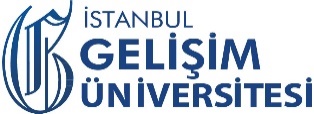 İSTANBUL GELİŞİM ÜNİVERSİTESİMÜHENDİSLİK VE MİMARLIK FAKÜLTESİENDÜSTRİ MÜHENDİSLİĞİ BÖLÜMÜBİTİRME TASARIM PROJESİ SAVUNMA SINAVI TUTANAĞIEK 8Öğrencinin Adı Soyadı	: Nurdan TÜYSÜZÖğrenci No			: 1…….9Öğretim Yılı                          :  2020-2021                                            Tarih : 23/06/2021Danışman                             :  Prof Dr Kenan ÖZDENENDÜSTRİ MÜHENDİSLİĞİ BÖLÜM BAŞKANLIĞINAYukarıda kimlik bilgileri yazılı öğrencinin Bitirme Tasarım Projesi sınavı ve değerlendirmesi 23/06/2021 Tarihinde tamamlanmıştır. Öğrencinin Bitirme Tasarım Projesi çalışması hakkında Jüri üyeleri tarafından oybirliği / oyçokluğu ile aşağıdaki karar alınmıştır.        Prof Dr Kenan ÖZDEN        Prof Dr Tarık ÇAKAR     Dr Öğr Üyesi Didem Y. ÇAPKUR              Jüri Üyesi (Danışman)                Jüri Üyesi                                       Jüri Üyesi                 Kabul                           Düzeltme                       Ret          NOTU: …../…..Oy çokluğu durumunda karşı oy kullananın gerekçesi::…………………………………………………………………………………………………………………………………..……………………………………………………………………………………………………………………………………………………………………………………………………………………………………………………………………………………………………Düzeltme verilmesi durumunda : 1. Adı geçen öğrencinin Tez Savunma Sınavı ../../201.  tarihinde yapılacaktır.2. Tez savunması ../../201. tarihinde yapılmış ve oybirliği /oyçokluğu ile Kabul / Ret    edilmiştir.Tez  adı değişikliği yapılması durumunda : Tez adının…………………………………………………………………………………………….. ………………………………………………………………………….................………………….. şeklinde değiştirilmesi uygundur.Prof Dr Kenan ÖZDEN        Prof Dr Tarık ÇAKAR     Dr Öğr Üyesi Didem Y. ÇAPKUR      Jüri Üyesi (Danışman)                      Jüri Üyesi	                                 Jüri ÜyesiÖğrencinin Adı Soyadı	: Nurdan TÜYSÜZÖğrenci No			: 1…….9Öğretim Yılı                          :  2020-2021                                            Tarih : 23/06/2021Danışman                             :  Prof Dr Kenan ÖZDENENDÜSTRİ MÜHENDİSLİĞİ BÖLÜM BAŞKANLIĞINAYukarıda kimlik bilgileri yazılı öğrencinin Bitirme Tasarım Projesi sınavı ve değerlendirmesi 23/06/2021 Tarihinde tamamlanmıştır. Öğrencinin Bitirme Tasarım Projesi çalışması hakkında Jüri üyeleri tarafından oybirliği / oyçokluğu ile aşağıdaki karar alınmıştır.        Prof Dr Kenan ÖZDEN        Prof Dr Tarık ÇAKAR     Dr Öğr Üyesi Didem Y. ÇAPKUR              Jüri Üyesi (Danışman)                Jüri Üyesi                                       Jüri Üyesi                 Kabul                           Düzeltme                       Ret          NOTU: …../…..Oy çokluğu durumunda karşı oy kullananın gerekçesi::…………………………………………………………………………………………………………………………………..……………………………………………………………………………………………………………………………………………………………………………………………………………………………………………………………………………………………………Düzeltme verilmesi durumunda : 1. Adı geçen öğrencinin Tez Savunma Sınavı ../../201.  tarihinde yapılacaktır.2. Tez savunması ../../201. tarihinde yapılmış ve oybirliği /oyçokluğu ile Kabul / Ret    edilmiştir.Tez  adı değişikliği yapılması durumunda : Tez adının…………………………………………………………………………………………….. ………………………………………………………………………….................………………….. şeklinde değiştirilmesi uygundur.Prof Dr Kenan ÖZDEN        Prof Dr Tarık ÇAKAR     Dr Öğr Üyesi Didem Y. ÇAPKUR      Jüri Üyesi (Danışman)                      Jüri Üyesi	                                 Jüri ÜyesiÖğrencinin Adı Soyadı	: Nurdan TÜYSÜZÖğrenci No			: 1…….9Öğretim Yılı                          :  2020-2021                                            Tarih : 23/06/2021Danışman                             :  Prof Dr Kenan ÖZDENENDÜSTRİ MÜHENDİSLİĞİ BÖLÜM BAŞKANLIĞINAYukarıda kimlik bilgileri yazılı öğrencinin Bitirme Tasarım Projesi sınavı ve değerlendirmesi 23/06/2021 Tarihinde tamamlanmıştır. Öğrencinin Bitirme Tasarım Projesi çalışması hakkında Jüri üyeleri tarafından oybirliği / oyçokluğu ile aşağıdaki karar alınmıştır.        Prof Dr Kenan ÖZDEN        Prof Dr Tarık ÇAKAR     Dr Öğr Üyesi Didem Y. ÇAPKUR              Jüri Üyesi (Danışman)                Jüri Üyesi                                       Jüri Üyesi                 Kabul                           Düzeltme                       Ret          NOTU: …../…..Oy çokluğu durumunda karşı oy kullananın gerekçesi::…………………………………………………………………………………………………………………………………..……………………………………………………………………………………………………………………………………………………………………………………………………………………………………………………………………………………………………Düzeltme verilmesi durumunda : 1. Adı geçen öğrencinin Tez Savunma Sınavı ../../201.  tarihinde yapılacaktır.2. Tez savunması ../../201. tarihinde yapılmış ve oybirliği /oyçokluğu ile Kabul / Ret    edilmiştir.Tez  adı değişikliği yapılması durumunda : Tez adının…………………………………………………………………………………………….. ………………………………………………………………………….................………………….. şeklinde değiştirilmesi uygundur.Prof Dr Kenan ÖZDEN        Prof Dr Tarık ÇAKAR     Dr Öğr Üyesi Didem Y. ÇAPKUR      Jüri Üyesi (Danışman)                      Jüri Üyesi	                                 Jüri ÜyesiONAYLAYAN                                                     Prof. Dr. Tarık ÇAKAR                     Endüstri Mühendisliği Bölüm BaşkanıONAYLAYAN                                                     Prof. Dr. Tarık ÇAKAR                     Endüstri Mühendisliği Bölüm BaşkanıONAYLAYAN                                                     Prof. Dr. Tarık ÇAKAR                     Endüstri Mühendisliği Bölüm Başkanı